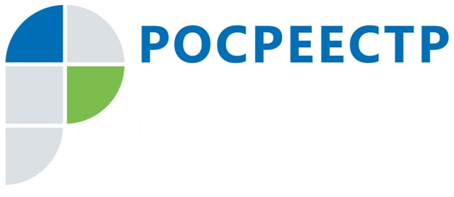 Пересечение границ земельных участков можно выявить с помощью портала РосреестраЧтобы проверить, пересекаются ли границы Вашего участка с другим участком, границы которого установлены в соответствии с действующим законодательством, предлагаем воспользоваться помощью электронных сервисов Росреестра. На портале Росреестра (www.rosreestr.ru) на главной странице находим раздел «Справочная информация об объектах недвижимости on-line». На странице поиска рекомендуем указать кадастровый номер объекта недвижимости либо его адрес (местоположение). В отношении найденного участка будут указаны его адрес, площадь, категория земель, разрешенное использование, кадастровая стоимость, дата постановки на учет (либо снятия с учета), дата обновления этой информации, а также графическое отображение в карте границ Вашего земельного участка (если они ранее были установлены). По закону «О государственной регистрации недвижимости» государственный кадастровый учет и регистрация прав на земельный участок должны быть приостановлены, если границы одного земельного участка пересекают границы другого. Пересечение границ может возникнуть по двум причинам - в связи 
с технической ошибкой - в случае описки, опечатки в самом реестре недвижимости, или же в связи с реестровой ошибкой - если неверно установлены межевые границы, в связи с чем ошибка допущена в межевом плане, из которого сведения были перенесены в реестр недвижимости. В обоих случаях при обнаружении Вами ошибки рекомендуем сначала обратиться с соответствующим заявлением об устранении ошибки в орган регистрации прав. Если государственным регистратором будет сделано заключение, 
что ошибка техническая (допущена в самом реестре) и ничьи права при этом 
не нарушены, то он исправит ее самостоятельно. В свою очередь, реестровая ошибка в границах исправляется на основании заявления и межевого плана. Если же, по мнению государственного регистратора, нарушаются права других лиц (при обнаружении технической ошибки) или межевой план подготовлен несоответствующим образом (при исправлении реестровой ошибки), 
то необходимо обращаться в суд с иском об исправлении такой ошибки. И уже 
на основании судебного решения границы земельных участков будут установлены должным образом. Контакты для СМИПресс-служба Управления Росреестра по Смоленской областиE-mail: 67_upr@rosreestr.ruwww.rosreestr.ruАдрес: 214025, г. Смоленск, ул. Полтавская, д. 8